SKRIPSISISTEM INFORMASI PEMESANAN DAN PROMOSI PRODUK – PRODUK DISTRO DI MAILBOX BERBASIS WEB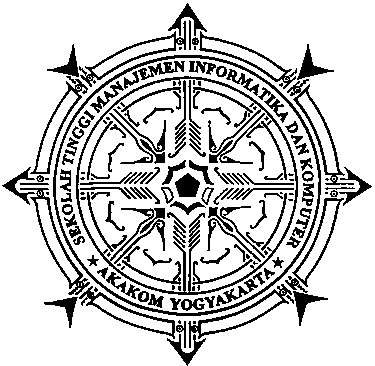 Disusun Oleh  :YERRI RICHARD OEINo. Mahasiswa	: 015610117Jurusan 	: Sistem InformasiJenjang	: Strata Satu (S1)SEKOLAH TINGGI MANAJEMEN INFORMATIKA DAN KOMPUTERAKAKOMYOGYAKARTA2009